Ich bin ein Prisma, es stimmt alles:Die Grundfläche ist ein Vieleck und genauso groß wie die gegenüberliegende Fläche. Die Seitenkanten sind alle parallel und alle gleich lang.Ich bin sowieso kein Prisma, weil …… die Grundfläche kein Vieleck ist.Ich bin kein Prisma, weil …… die Grundfläche nicht genauso groß ist
wie die gegenüberliegende Fläche.Ich bin auch kein Prisma, weil …… die Seitenkanten entweder nicht alleparallel oder nicht gleich lang sind.Logo:2 Flächen sind garantiert dann gleich groß, wenn man die eine durch Verschieben der anderen  erzeugen kann.Wenn Du 1 Bild 2x brauchst, verschiebe es mit der rechten Maustaste.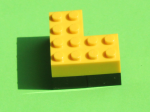 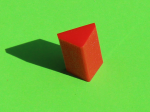 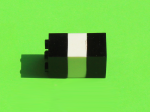 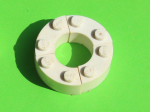 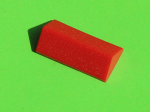 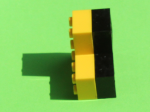 Logo:2 Flächen sind garantiert dann gleich groß, wenn man die eine durch Verschieben der anderen  erzeugen kann.Wenn Du 1 Bild 2x brauchst, verschiebe es mit der rechten Maustaste.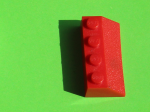 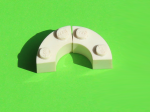 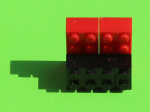 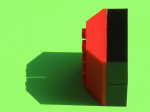 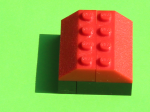 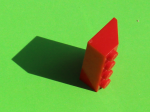 